2 Bedroom HC Accessible
Mariners Landing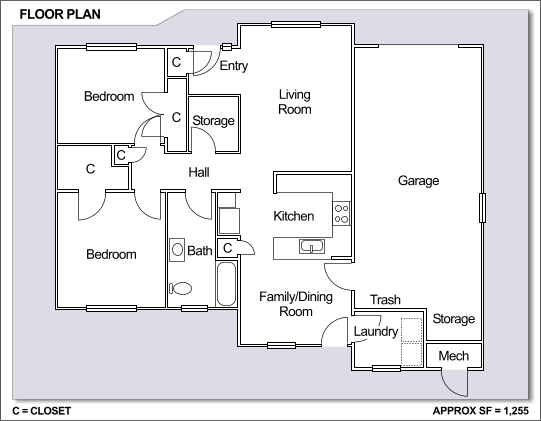 